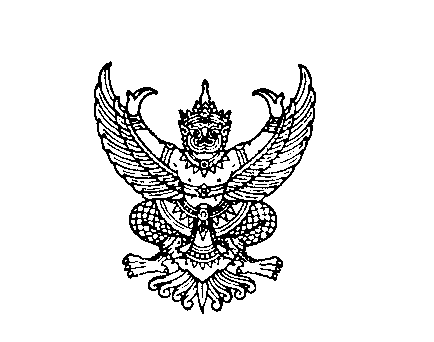 ที่ มท 0816.2/ว						        กรมส่งเสริมการปกครองท้องถิ่น								        ถนนนครราชสีมา กทม. ๑๐๓๐๐						       พฤษภาคม  256๔เรื่อง   การจัดสรรงบประมาณรายจ่ายประจำปีงบประมาณ พ.ศ. ๒๕๖๔ งบกลาง รายการเงินสำรองจ่าย เพื่อกรณีฉุกเฉินหรือจำเป็น สำหรับดำเนินงานโครงการเยียวยาเกษตรกรผู้เลี้ยงโคนมและผู้ประกอบการ ผลิตภัณฑ์นม พลิกฟื้นเศรษฐกิจภาคการเลี้ยงโคนมและผลิตภัณฑ์นม  เรียน   ผู้ว่าราชการจังหวัด ทุกจังหวัด สิ่งที่ส่งมาด้วย  ๑. สำเนาหนังสือกรมปศุสัตว์ ด่วนที่สุด ที่ กษ ๐๖๑๓/ว ๑๑๐๓๗ 		  ลงวันที่ ๑๖ เมษายน 256๔                                                          จำนวน 1 ชุด๒. บัญชีรายละเอียดการจัดสรรงบประมาณฯ					จำนวน ๑ ชุด                      ด้วยกรมส่งเสริมการปกครองท้องถิ่นได้จัดสรรงบประมาณรายจ่ายประจำปีงบประมาณ พ.ศ. ๒๕๖๔ งบกลาง รายการเงินสำรองจ่ายเพื่อกรณีฉุกเฉินหรือจำเป็น สำหรับดำเนินงานโครงการเยียวยาเกษตรกรผู้เลี้ยงโคนมและผู้ประกอบการผลิตภัณฑ์นม พลิกฟื้นเศรษฐกิจภาคการเลี้ยงโคนมและผลิตภัณฑ์นม ให้แก่องค์กรปกครอง
ส่วนท้องถิ่นที่รับงบประมาณผ่านกรมส่งเสริมการปกครองท้องถิ่น โดยข้อมูลจำนวนเด็กที่ใช้ในการจัดสรรงบประมาณ เป็นข้อมูลจากการประมวลผลระบบข้อมูลสารสนเทศทางการศึกษาท้องถิ่น (Local Education Center information system : LEC.) ประจำปีการศึกษา ๒๕๖๓ เมื่อวันที่ ๗ สิงหาคม ๒๕๖๓ ซึ่งเป็นข้อมูลที่ใช้ในการเสนอขอรับงบประมาณ
รายการดังกล่าว จำนวน ๔,๓๔๑,๓๖๗ คน งบประมาณรวมทั้งสิ้น ๗๒๙,๓๔๙,๖๕๖ บาท (เจ็ดร้อยยี่สิบเก้าล้านสามแสนสี่หมื่นเก้าพันหกร้อยห้าสิบหกบาทถ้วน) รายละเอียดปรากฏตามสิ่งที่ส่งมาด้วย                         กรมส่งเสริมการปกครองท้องถิ่นได้รับแจ้งจากกรมปศุสัตว์ว่า ได้กำหนดแนวทางการดำเนินงานโครงการเยียวยาเกษตรกรผู้เลี้ยงโคนมฯ สำหรับหน่วยงานที่เกี่ยวข้องเพื่อรับทราบและพิจารณาดำเนินการ ดังนี้ ๑. ให้หน่วยจัดซื้อหรือโรงเรียนดำเนินการตามประกาศคณะอนุกรรมการบริหารกลางโครงการอาหารเสริม (นม) โรงเรียน เรื่อง หลักเกณฑ์และวิธีการดำเนินงานโครงการเยียวยาเกษตรกรผู้เลี้ยงโคนมฯ เพื่อให้เด็กนักเรียน ปีการศึกษา ๒๕๖๓ ได้รับผลิตภัณฑ์นม ชนิด ยู เอช ที ที่บรรจุในกล่องนมโรงเรียน ตามโครงการเยียวยาเกษตรกรผู้เลี้ยงโคนมฯ คนละ ๒๔ กล่อง๒. ให้หน่วยจัดซื้อหรือโรงเรียน ประสานกับผู้ประกอบการผลิตภัณฑ์นมที่ได้รับการจัดสรรสิทธิและพื้นที่การจำหน่าย เพื่อดำเนินการตามกระบวนการจัดซื้อผลิตภัณฑ์นม ชนิด ยู เอช ที โครงการเยียวยาเกษตรกรผู้เลี้ยงโคนมฯ๓. ให้หน่วยจัดซื้อหรือโรงเรียนจัดเจ้าหน้าที่ดำเนินการแจกจ่ายผลิตภัณฑ์นมให้กับเด็กนักเรียน หรือนัดหมายกับผู้ปกครองนักเรียนให้มารับผลิตภัณฑ์นม ในวัน เวลา และสถานที่ ตามที่หน่วยจัดซื้อหรือโรงเรียนกำหนด โดยคำนึงถึงมาตรการป้องกันการแพร่ระบาดของโรคติดเชื้อไวรัสโคโรนา 2019 (COVID-19) และขอให้ประชาสัมพันธ์
ให้ผู้ปกครองและนักเรียนทราบว่า ให้นำผลิตภัณฑ์นมตามโครงการเยียวยาเกษตรกรผู้เลี้ยงโคนมฯ มาบริโภคก่อน
ในโอกาสแรก/ในการนี้…-๒-ในการนี้ ขอความร่วมมือจังหวัดแจ้งองค์กรปกครองส่วนท้องถิ่นถือปฏิบัติตามแนวทางการดำเนินงานโครงการเยียวยาเกษตรกรผู้เลี้ยงโคนมฯ ที่กำหนดไว้ รวมถึงบริหารงบประมาณรายการข้างต้น ให้เป็นไปตามกฎหมาย ระเบียบ ข้อบังคับ มติคณะรัฐมนตรี หนังสือเวียนที่เกี่ยวข้อง และมาตรฐานของทางราชการให้ถูกต้อง ครบถ้วน โดยคำนึงถึงประโยชน์สูงสุดของทางราชการเป็นสำคัญด้วย จึงเรียนมาเพื่อโปรดพิจารณา ขอแสดงความนับถือ                     (นายประยูร  รัตนเสนีย์)  อธิบดีกรมส่งเสริมการปกครองท้องถิ่นกองส่งเสริมและพัฒนาการจัดการศึกษาท้องถิ่นกลุ่มงานยุทธศาสตร์การพัฒนาการจัดการศึกษาท้องถิ่นโทรศัพท์ 0 2241 90๒๑-๓ ต่อ ๕๓๒๔โทรสาร 0 2241 90๒๑-๓ ต่อ ๓๑๘ 